Class 9                    Subject : Mathematics           SSICS, Mohali             Ch – 3 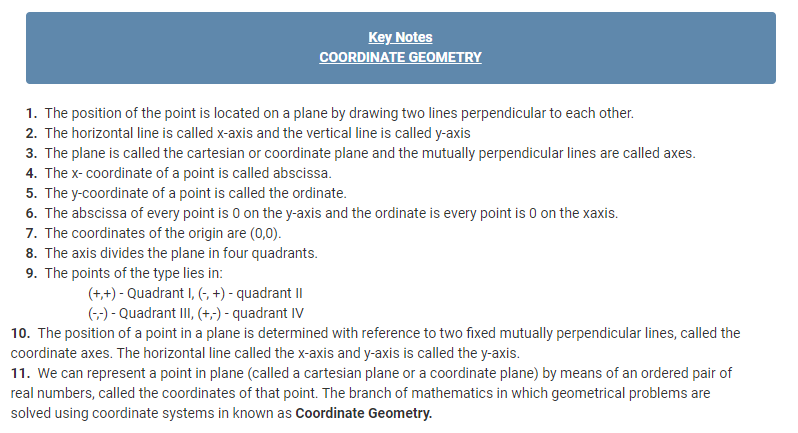 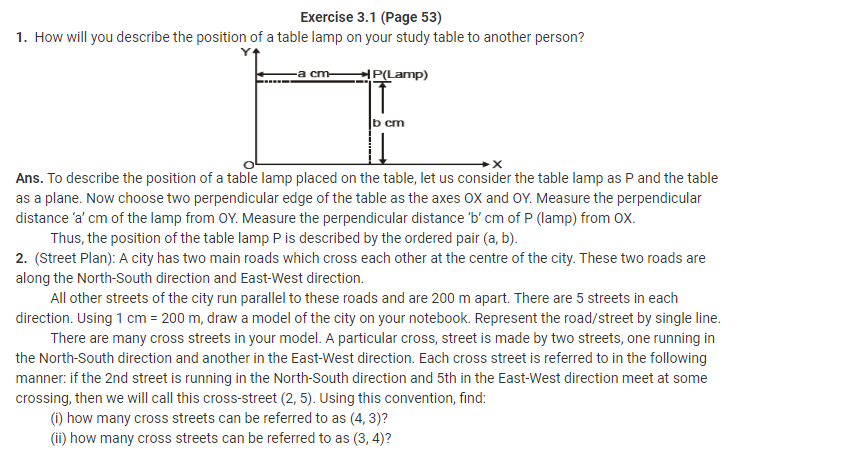 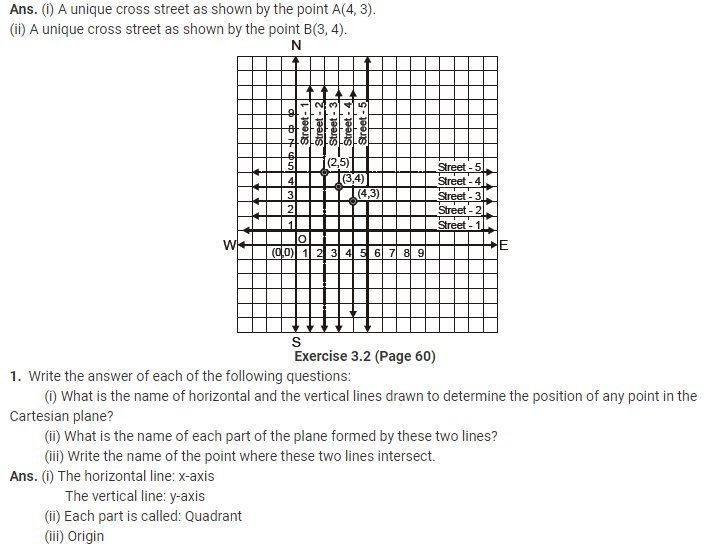 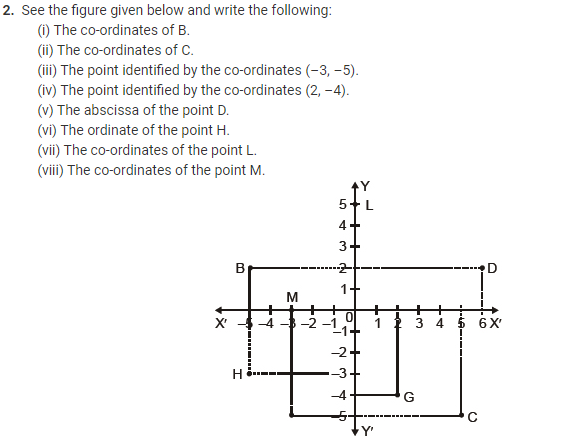 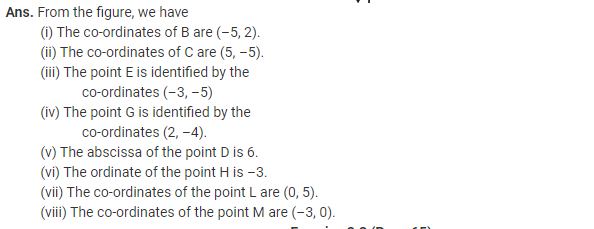 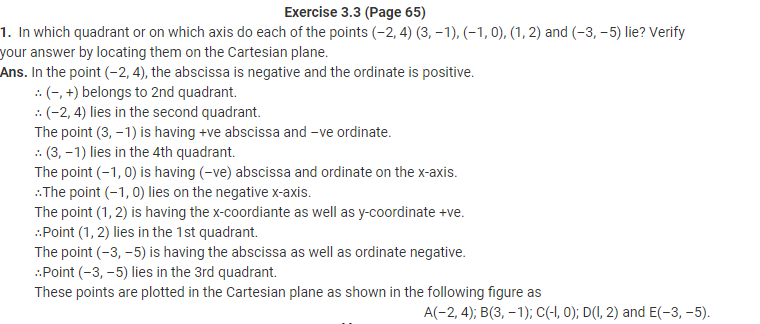 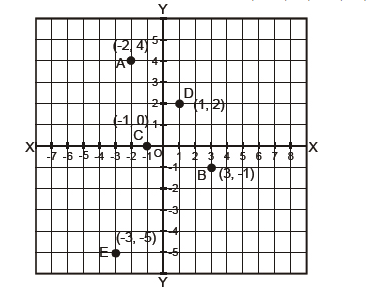 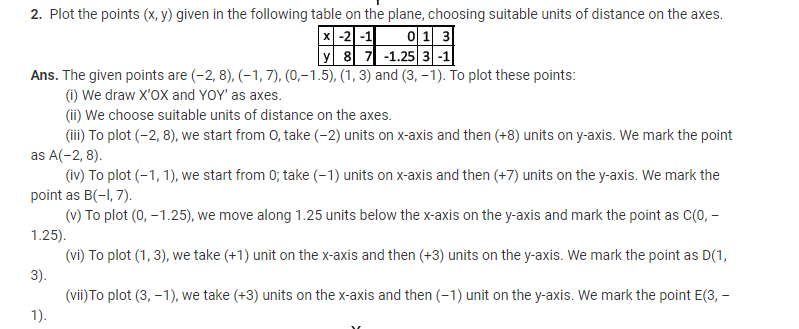 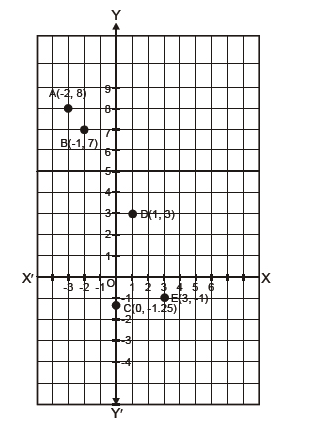 